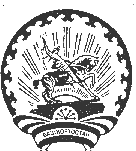 Ҡ А Р А Р                                                     Р  Е Ш Е Н И Е«31»_май_  2018 й.                   №  153              «31»  _мая___  2018г.О  внесении изменений в решение Совета сельского поселения Верхнебишиндинский сельсовет муниципального района Туймазинский район Республики Башкортостан  от 24.04.2017 №89 «Об утверждении правил землепользования и застройки сельского поселения Верхнебишиндинский сельсовет муниципального района Туймазинский район Республики Башкортостан» (с изменениями от 27.07.2017 №99)В соответствии со ст. 28 Федерального закона «Об общих принципах местного самоуправления в Российской Федерации», С Приказом Министерства экономического развития РФ от 01 сентября 2014г. №540 «Об утверждении классификатора видов разрешенного использования земельных участков», Земельным Кодексом Российской Федерации, с учѐтом результатов публичных слушаний Совет  сельского поселения Верхнебишиндинский сельсовет  муниципального района Туймазинский  район  Р Е Ш И Л: Внести изменения в решение Совета сельского поселения Верхнебишиндинский сельсовет муниципального района Туймазинский район Республики Башкортостан  от 24.04.2017 №89 «Об утверждении правил земелепользования и застройки сельского поселения Верхнебишиндинский сельсовет муниципального района Туймазинский район Республики Башкортостан» (с изменениями от 27.07.2017 №99) следующие изменения и дополнения согласно приложению.Обнародовать настоящее решение в здании Администрации сельского поселения Верхнебишиндинский сельсовет муниципального района Туймазинский район Республики Башкортостан и на официальном сайте Администрации сельского поселения Верхнебишиндинский сельсовет муниципального района Туймазинский район Республики Башкортостан.Настоящее решение вступает в силу со дня подписания.Председатель Совета сельского поселения Верхнебишиндинский сельсоветмуниципального района Туймазинский районРеспублики Башкортостан                                                                          Р.А.Миннуллин«31» мая 2018 г.№ 153Приложение                                              к решению Совета сельского поселения Верхнебишиндинский сельсовет муниципального района Туймазинский район Республики Башкортостанот__31__ мая 2018  года № _153_ИЗМЕНЕНИЯ И ДОПОЛНЕНИЯ,вносимые в  решение Совета сельского поселения Верхнебишиндинский сельсовет муниципального района Туймазинский район Республики Башкортостан  от 24.04.2017 №89 «Об утверждении правил землепользования и застройки сельского поселения Верхнебишиндинский сельсовет муниципального района Туймазинский район Республики Башкортостан» В главе 18 «Градостроительные регламенты в части предельных размеров земельных участков и предельных параметров разрешенного строительства, реконструкции объектов капитального строительства» в п.18.1 таблицу 2 «Предельные размеры земельных участков и предельные параметры разрешенного строительства, реконструкции объектов капитального строительства» заменить на следующую таблицу:Таблица 2«Предельные размеры земельных участков и предельные параметры разрешенного строительства, реконструкции объектов капитального строительстваМин. - минимальный размерМакс. - максимальный размерНР - не регламентируетсяВ главе 19 «Градостроительные регламенты в части ограничений использования земельных участков и объектов капитального строительства  п.19.1.6  дополнить абзацем следующего содержания:«Согласно санитарно-эпидемиологических правил и нормативов СанПиН 2.2.1/2.2.1.1200-03 «Санитарно-защитные зоны и санитарная классификация предприятий, сооружений и иных объектов» установить в сельском поселении Верхнебишиндинский сельсовет муниципального района Туймазинский район Республики Башкортостан размер ориентировочных санитарно-защитных зон V класс – санитарно–защитная зона 50м».Председатель Совета сельского поселения Верхнебишиндинский сельсоветмуниципального района Туймазинский районРеспублики Башкортостан                                                                           Р.А.МиннуллинТеррито риальные зоныМин. площадь (га)Мин. длина стороны по уличному фронту (м)Мин. ширина /глубина (м)Макс. коэффи-циент застройк и(%)Мин. коэффи-циент озеленен ия(%)Макс. высота оград (м)Мин отступ от границ земельных участков (м)Максимальное количество этажей123456789Ж-1, Ж-1.1, Ж-1.2.0.15153020201.713ОД-1, Д-1.1,ОД-1, Д-1.1,ОД-1, Д-1.1,ОД-1, Д-1.1,ОД-1, Д-1.1,общ. объекты0.3603570101.5НРНРОД-2 ,ОД-2.1ОД-2 ,ОД-2.1ОД-2 ,ОД-2.1ОД-2 ,ОД-2.1ОД-2 ,ОД-2.1жилые дома0.142246010-13Обществ. объекты0.16402670101.8НРНРП-I0.5608070202.0НРНРП-22.01201606520НРНРНРР-10.02НРНР30501.5НРНРР-24.0НРНР20501.5НРНРСП -12.0НРНРНР502.0НРНРСП -2,СП -2,СП -2,СП -2,СП -2,СП -3СП -3СП -3СП -3СП -3Т-1, Т-2НРНРНРНР20НРНРНР